Please complete the application form below to apply for Lady Ballers Camp’s 2017 summer season. This form should be completed for campers. Applying does not guarantee enrolment. In Submitting This Application, I agree to the Following:That my child can participate in all camp activities and supervised trips not on camp property.To provide the camp with a completed health form, authorized pick-up form and payment if my child is accepted.That my child is authorized to eat/drink all meals or snacks provided by the camp, unless otherwise notified by me.That the camp reserves the right to photograph and/or videotape all camp programs and use the images for promotional purposes, unless notified by the parent/guardian in writing on or before the first day of camp.That I understand that I will not receive a refund for any days my child is absent from camp.That the camp reserves the right to terminate the registration of any camper if, in the camp`s discretion, it is determines that such termination is to be in the best interest of the camper or the campThat my child`s referee can provide information to complete the recommendation form and that the camp can contact the referee to obtain further information if required.That the information in the camper application is true and correct.That I am the legal guardian/parent for the camper applying to Lady Ballers Camp and I am authorized to submit this application form for this child.In signing this form, you are ensuring that all answers are completed to the best of your knowledge. Please note that incomplete forms may not be processed and forms are reviewed on a first come, first served basis. Camp applications will not be processed until a Recommendation Form has been submitted to the camp office._________________________________________                        ________________________________Parent/Guardian Signature                                                         Date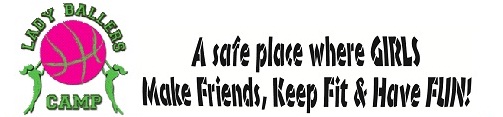 2017 CAMP APPLICATIONCAMPER’S INFORMATIONCAMPER’S INFORMATIONCAMPER’S INFORMATIONCAMPER’S INFORMATIONCAMPER’S INFORMATIONCAMPER’S INFORMATIONChild’s First Name:Child’s First Name:Child’s First Name:Child’s Last Name:Child’s Last Name:Child’s Last Name: Age:   Birth Date:Birth Date:Birth Date:Birth Date:Birth Date:Address:Address:Address:Address:Address:Suite/Apt. #:City:City:Province: Province: Province: Postal Code:Home Phone Number:Home Phone Number:Home Phone Number:Home Phone Number:Current Grade:Current Grade:Name of School:Name of School:Name of School:Name of School:Name of School:Name of School:PARENT / GUARDIAN INFORMATION #1PARENT / GUARDIAN INFORMATION #1PARENT / GUARDIAN INFORMATION #1PARENT / GUARDIAN INFORMATION #1First Name:First Name:Last Name:Last Name:Relationship to Child:             Mother        Father           Guardian           Other: _______________Relationship to Child:             Mother        Father           Guardian           Other: _______________Relationship to Child:             Mother        Father           Guardian           Other: _______________Relationship to Child:             Mother        Father           Guardian           Other: _______________Home Phone:Work Phone:Work Phone:Cell Phone:Address:Address:Address:Suite/Apt. #:City:Province:Province:Postal Code:Email Address:Email Address:Email Address:Email Address:PARENT / GUARDIAN INFORMATION #2PARENT / GUARDIAN INFORMATION #2PARENT / GUARDIAN INFORMATION #2PARENT / GUARDIAN INFORMATION #2First Name:First Name:Last Name:Last Name:Relationship to Child:            Mother           Father           Guardian          Other: __________________Relationship to Child:            Mother           Father           Guardian          Other: __________________Relationship to Child:            Mother           Father           Guardian          Other: __________________Relationship to Child:            Mother           Father           Guardian          Other: __________________Home Phone:Work Phone:Work Phone:Cell Phone:Address:Address:Address:Suite/Apt. #:City:Province:Province:Postal Code:Email Address:Email Address:Email Address:Email Address:HEALTH INFORMATIONPlease answer the following questions regarding your child. L.B.C. uses this information to ensure that your child has the appropriate supports at camp to be successful.Does your child have any life threatening allergies?                        Yes                    NoIf YES, please explain:ADDITIONAL INFORMATIONHow did you hear about Lady Ballers Camp? Facebook                                                Print Advertisement                         Twitter   H.J Alexander School                           Website                                               Other Through a school                                  Through A Friend/FamilyCAMP FEESPlease indicate whether you would like to contacted regarding                    Yes               No                                                  a payment plan option for your camp feesPlease indicate whether you will be requesting                                                Yes                NoScholarship              MEDICAL INFORMATIONDate of last complete medical examination: Date of last tetanus immunization:Is your daughter/ward allergic to any drugs, foods or medication/other?  Yes         No If yes, provide details:Does your daughter/ward take any prescription drugs? Yes            No What medications should the camper have on hand during physical activity?Who should administer the medication?Does your daughter /ward wear a medical alert bracelet?        Neck Chain         Medical Alert CardPlease indicate if your daughter/ward has been subject to any of the following and provide pertinent details:Does your daughter/ward have any of the following (check all that apply): ADD/ADHD                                           Learning Disability                                          Epilepsy                                                    DiabetesAutism Spectrum Disorder                   History of Abuse/Domestic Violence Mental Health Concerns                         Other:Does your daughter/ward have any of the following (check all that apply): Orthopedic Problems                         Deaf/Hard of hearing                   Headaches                 Asthma                                                 Allergies                                           HerniaBack Conditions/Injuries                  Arthritis/Rheumatism                  Swollen or Hyper Mobile Joints     Chronic Nose bleeds                          Fainting                                            Trick or Lock Knee	2017 CAMP APPLICATION	ELEMENTS OF RISK NOTICEThe risk of injury exists in every physical activty. These injuries result from the nature of the activity and can occur without fault on either the part of the camper, the Lady Ballers Camp staff and volunteers or the facility where the activity is taking place. The chances of an injury occuring can be reduced by carefully following instructions at all times while engaged in the activity. Lady Ballers Camp attempts to manage as effectively as possible  the risk involved for campers while participating in physical activities.ACKNOWLEDGEMENT OF RISKS/REQUEST TO PARTICIPATE/INFORMED CONSENT AGREEMENT:I/We have read and understand the elements of risk.I/We agree that the Lady Ballers Camp, its employees, volunteers or funders shall not be liable for any injuries to my child/ward or loss of or damage to any personal property arising from or in any way resulting from participation in any activities.Signature of Parent/Guardian _______________________________Date__________________________PLEASE RETURN ALL FORM AS SOON AS POSSIBLE